Buatlah Program dengan Visual Basic dengan tampilan berikut :Catatan : Semua Button harus berfungsi dengan baik.Buatlah Program dengan Visual Basic dengan tampilan berikut :Buatlah Program dengan VB.Net dengan tampilan berikut :Catatan : Semua Button harus berfungsi dengan baik.Buatlah Program dengan VB.Net dengan tampilan berikut :Catatan : Semua Button harus berfungsi dengan baik.NO. 1NO. 2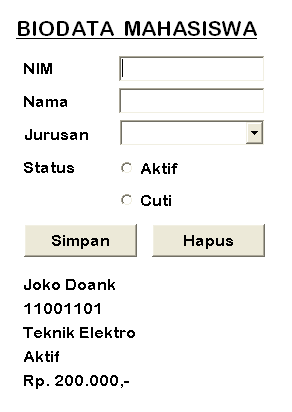 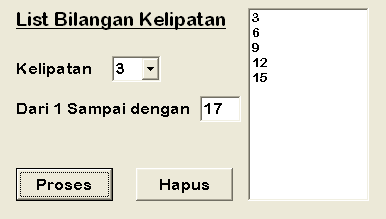 **Note :Jika Status pilihan Aktif, Muncul Rp.200.000,-Jika Status pilihan Cuti, Muncul Rp.50.000,-(harus ada bentuk rupiah-nya)**Note :Pilihan Kelipatan hanya ada : kelipatan 3 dan kelipatan 7.NO. 3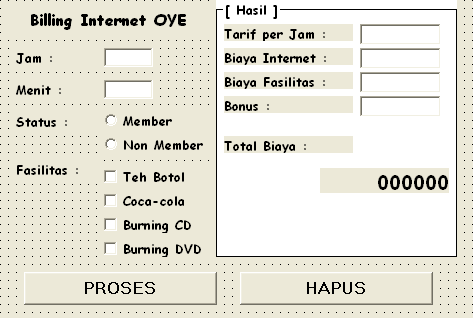 **Note : Tarif member = 4000/jam; non = 6000/jam.Harga fasilitas teh-btl=2500, cocac-ola=3500, CD=3000, DVD=5000.Bonus hanya untuk member, setiap jam dapat bonus 1 poin.4.  Total biaya menggunakan Label(bukan textbox.)NO. 4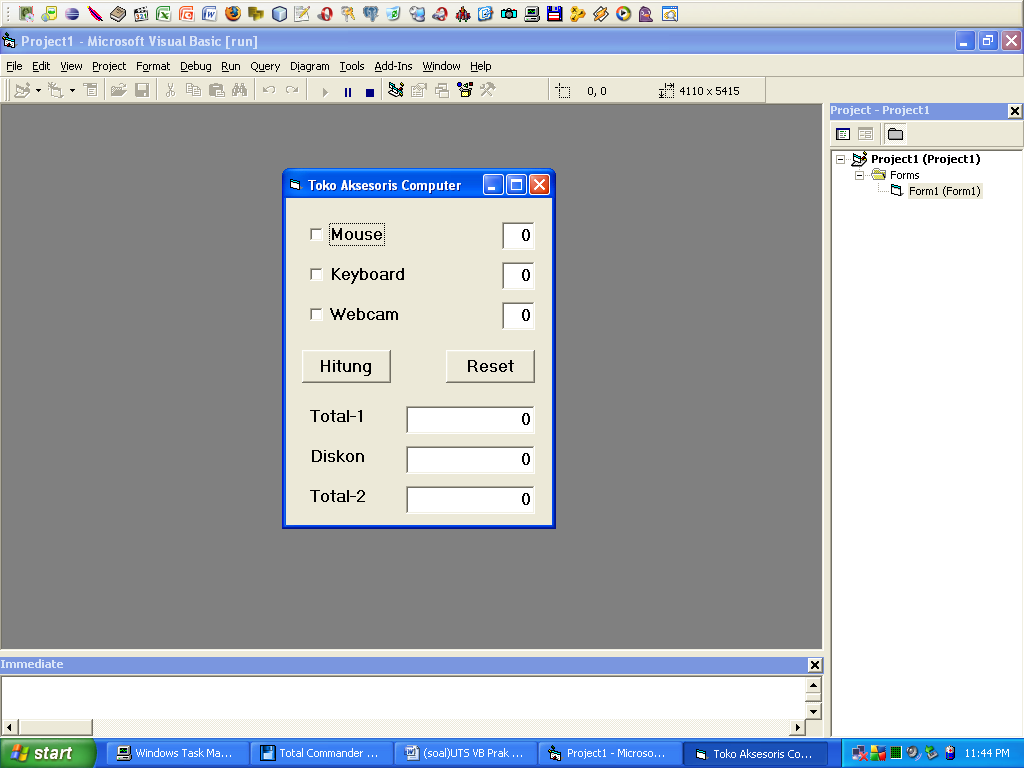 **Note :mouse=30000, keyboard=40000, webcam=10000.Diskon 10% dari Total-1 jika Semua Aksesoris Komputer dipilih.Soal  A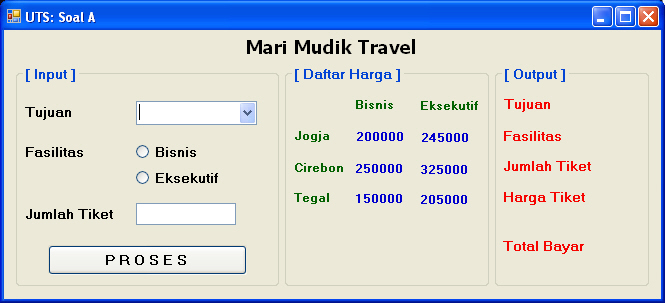 **Note : Total Bayar dihitung dari Jumlah Tiket dengan Harga TiketSoal  B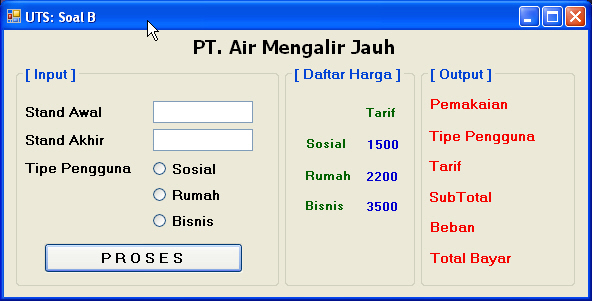 **Note : Pemakaian dihitung dari Stand Awal dengan Stand Akhir.Sub Total dihitung dari Tarif dengan Pemakaian.Beban dihitung 20% dari Sub Total.Total Bayar dihitung dari Beban dengan Sub Total.Soal  A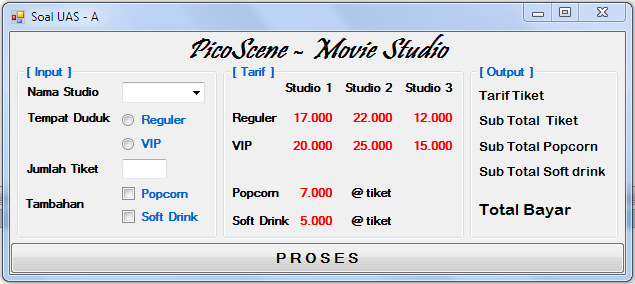 Soal  B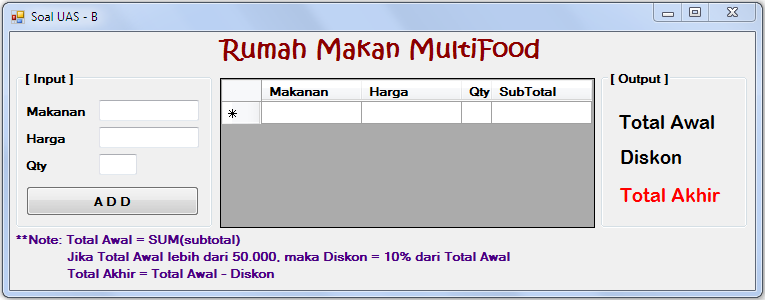 